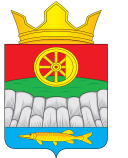 РОССИЙСКАЯ ФЕДЕРАЦИЯАДМИНИСТРАЦИЯ КРУТОЯРСКОГО СЕЛЬСОВЕТАУЖУРСКОГО РАЙОНА КРАСНОЯРСКОГО КРАЯПОСТАНОВЛЕНИЕ00.00.2018                                            с. Крутояр                                     ПРОЕКТ Об утверждении схемы размещенияНестационарных торговых объектов»       В целях упорядочения размещения и функционирования нестационарных торговых объектов на территории Крутоярского сельсовета Ужурского района, Красноярского края,  создания условий для улучшения организации и качества торгового обслуживания населения, в соответствии с пунктом 3 статьи 10 Федерального закона РФ от 28.12.2009 г. № 131-ФЗ «Об основах государственного регулирования торговой деятельности в Российской Федерации», Постановлением Правительства Красноярского края от 14.03.2011 г. № 118-п «Об установлении Порядка разработки и утверждения схему размещения нестационарных торговых объектов органами местного самоуправления муниципальных образований Красноярского края»,  руководствуясь Уставом Крутоярского сельсовета: ПОСТАНОВЛЯЮУтвердить схему размещения нестационарных торговых объектов на территории Крутоярского сельсовета Ужурского района, Красноярского края. (Приложение № 1) Постановление администрации Крутоярского сельсовета Ужурского района Красноярского края № 187 от 09.10.2017г «Об утверждении схемы размещения Нестационарных торговых объектов» признать утратившим силу.  Контроль за выполнением данного постановления оставляю за собой.Постановление вступает в силу со дня его опубликования в газете «Крутоярские Вести».Разместить постановление на сайте администрации Крутоярского сельсовета http// krutoyar-adm.gbu.su.Глава  сельсовета                                                                            Е.В. Можина                                                                                                 Приложение № 1Схема размещения нестационарных торговых объектов, расположенных на территории Крутоярского сельсоветаТип объектаАдресный ориентирПлощадь объекта, кв. мВид торговлиСпециализация торговлиПериод размещения объектаТорговая площадкап. Ушканка, ул. Гоголя № 5 «а»44розничнаяпромышленные товары, быт. химия в течении годаТорговая площадкап. Сухореченский, ул. Молодежная, 4 «а»30розничнаяпромышленные товары, быт. химияв течении годаТорговая площадкап. Белая Роща, ул. Новая32розничнаяпромышленные товары, быт. Химияв течении годаТорговый павильонс. Крутояр ул. Главная18розничнаяканцтоварыВ течении года